Положение о контентной фильтрациисети Интернет в Муниципальном бюджетном общеобразовательном учреждении   Шамординской основной общеобразовательной школе  Общие положенияНастоящие правила регулируют условия и порядок использования сети Интернет через ресурсы школы обучающимися, педагогами  и сотрудниками Муниципального бюджетного общеобразовательного учреждения   Шамординской основной общеобразовательной школе (далее школа).Настоящие Правила имеют статус локального нормативного акта школы.Использование сети Интернет в школе подчиненно следующим принципам:- соответствия образовательным целям;- способствования гармоничному формированию и развитию личности;- уважения закона, авторских и смежных прав, а также иных прав, чести и достоинства других граждан и пользователей сети Интернета;- приобретения новых навыков и знаний;- расширения применяемого спектра учебных и наглядных пособий;- социализации личности, введения в информационное общество.Организация и политика использования сети Интернет Использование сети Интернет в школе возможно исключительно при условии ознакомления и согласия лица, пользующегося сетью Интернет в школе, с настоящими Правилами.Директор школы является ответственным за обеспечение эффективного и безопасного доступа к сети Интернет в школе, а также за внедрение соответствующих технических, правовых и других механизмов.Во время занятий контроль за использованием учащимися сети Интернет в соответствии с настоящим Правилами осуществляет педагогический работник, ведущий занятие. Педагогический работник:- наблюдает за использованием компьютера и сети Интернет обучающимися;- запрещает дальнейшую работу обучающегося в сети Интернет в случае нарушения обучающимся настоящих Правил и иных нормативных документов, регламентирующих использование сети Интернет в школе;-принимает предусмотренные настоящими Правилами и иными нормативными документами меры для пресечения дальнейших попыток доступа к ресурсу/группе ресурсов, несовместимых с задачами образования.Во время использования сети Интернет для свободной работы контроль за использованием сети Интернет осуществляет лицо, назначаемое директором школы (далее - сотрудник образовательного учреждения, отвечающий за использование педагогическими работниками и обучающимися доступа к сети Интернет). Сотрудник школы, отвечающий за использование педагогическими работниками  и обучающимися доступа к сети Интернет:- определяет время и место для свободной работы в сети Интернет обучающихся, педагогических работников и сотрудников школы с учетом использования соответствующих технических мощностей школы в образовательном процессе, а также длительность сеанса работы одного человека;- контролирует объем трафика школы в сети Интернет;- наблюдает за использованием компьютера и сети Интернет обучающимися;- запрещает дальнейшую работу обучающегося в сети Интернет в случае нарушения обучающимся настоящих Правил и иных нормативных документов, регламентирующих использование сети Интернет в школе;- не допускает обучающегося к работе в Интернете в предусмотренных настоящими Правилами случаях;- принимает предусмотренные настоящими Правилами и иными нормативными документами меры для пресечения дальнейших попыток доступа к ресурсу (группе ресурсов), несовместимых с задачами образования.Школа обеспечивает наличие системы контентной фильтрации, блокирующей поступление информации, несовместимой с задачами образования и негативно влияющей на развитие несовершеннолетних. При использовании сети Интернет в школе осуществляется доступ только на ресурсы, содержание которых не противоречит законодательству Российской Федерации и не является несовместимым с целями и задачами образования и воспитания учащихся. Проверка такого соответствия осуществляется с помощью контентной фильтрации, установленного в ОУ и предоставленного оператором услуг связи(2 уровня контентной фильтрации). В случае некачественной работы данной системы, допускающей доступ несовершеннолетних к негативной информации, школа вправе обратиться с соответствующими претензиями к исполнителю некачественных услуг, предоставленных оператором услуг связи, и/или произвести инсталляцию другого программного обеспечения, обеспечивающего полную фильтрацию ресурсов сети Интернет. (приложение №1)Принципами размещения информации на Интернет-ресурсах школы являются:- соблюдение действующего законодательства Российской Федерации, интересов и прав граждан;- защита персональных данных обучающихся, преподавателей и сотрудников;- достоверность и корректность информации.Персональные данные об обучающихся (фамилия и имя, класс, возраст, фотография, место жительства, телефоны и иные контакты, иные сведения личного характера) могут размещаться на Интернет-ресурсах школы (сайт школы) только с письменного согласия родителей или иных законных представителей учащихся. Персональные данные педагогических работников и сотрудников школы размещаются на Интернет-ресурсах школы только с письменного согласия педагогического работника или сотрудника, чьи персональные данные размещаются.В информационных сообщениях о мероприятиях на сайте школы без согласия лица или его законного представителя могут быть упомянуты только фамилия и имя обучающегося либо фамилия, имя и отчество педагогического работника, сотрудника, родителя.Процедура использования сети ИнтернетИспользование сети Интернет в школе осуществляется исключительно в целях образовательного процесса. В рамках развития личности, ее социализации и получения знаний в области сети Интернет и компьютерной грамотности лицо может осуществлять доступ к ресурсам не образовательной направленности.По разрешению сотрудника школа, отвечающего за использование преподавателями и обучающимися доступа к сети Интернет, обучающиеся (с согласия родителей, законных представителей), преподаватели и сотрудники вправе:- размещать собственную информацию в сети Интернет на Интернет- ресурсах школы;- иметь учетную запись электронной почты на Интернет-ресурсах школы.Обучающемуся запрещается:- находиться на ресурсах, содержание и тематика которых является недопустимой для несовершеннолетних и/или нарушающей законодательство Российской Федерации (эротика, порнография, пропаганда насилия, терроризма, политического или религиозного экстремизма, национальной, расовой и т.п. розни, иные ресурсы схожей направленности);- осуществлять любые сделки через Интернет;- осуществлять загрузки файлов на компьютер школы без разрешения сотрудника школы, отвечающего за использование педагогическими работниками и обучающимися доступа к сети Интернет;-распространять оскорбительную, не соответствующую действительности, порочащую других лиц информацию, угрозы.Сотрудник школы, отвечающий за использование педагогическими работниками и обучающимися доступа к сети Интернет, проверяет, является ли данный обучающийся допущенным до самостоятельной работы в сети Интернет.При случайном обнаружении лицом, работающим в сети Интернет, ресурса, содержимое которого несовместимо с целями образовательного процесса, он обязан незамедлительно сообщить о таком ресурсе сотруднику школы, отвечающего за использование педагогическими работниками и обучающимися доступа к сети Интернет, с указанием его URLи покинуть данный ресурс.IV.Заключительные положения17.  Настоящее Положение вступает в силу с момента его подписания.18.  Настоящее Положение  действует до замены его новым положением или отмены педагогическим советом Школы в связи с выявившимися противоречиями изменениям в законодательстве РФ и РК в области образования.Приложение №1Акт проверки контентной фильтрации в МБОУ Шамординская ООШ«____" ________ 20__ г.									№ __кабинет информатики1. Общие сведенияКоличество компьютерных классов: 1.Общее количество компьютеров: 3.Количество компьютеров в локальной сети: 3.Количество компьютеров, подключенных к сети Интернет: 3.Провайдер: ОАО «Ростелеком».Скорость передачи данных: 256 Кбит/с.2. Информация о контент-фильтре3. Информация о наличии нормативной документации4. Результаты проверки работы системы контентной фильтрацииЧлены комиссии по проведению проверки работы системы контентной фильтрации в общеобразовательном учреждении:Председатель Совета  _____________/О.В. Ряполова                                                (подпись)                  (Ф. И. О.)Члены комиссии  _____________/Н.И. Захарова                                          (подпись)                (Ф.И.О.)                              _____________/Г.Н. Костышина                                           (подпись)                (Ф.И.О.)Ответственный за информатизацию образовательном учреждении ________/  Е.П. Недодел                                                                                                                                            (подпись)                (Ф.И.О.)С актом ознакомлен.Директор школы _____________ /. Л.А. Борисенко                           (подпись)                  (Ф.И.О.)"____" ___________20____ г.Действия, необходимые для обеспечения контентной фильтрации интернет-ресурсовВыполнение (да/нет)Установлен контент-фильтр Интернет-ЦензордаВыполнены установки контент-фильтра, блокирующие выход к Интернет-ресурсам, не совместимым с задачами образования и воспитания учащихсядаВручную и автоматически запрещены выходы на сайты общественных и религиозных объединений, иных некоммерческих организаций, в отношении которых судом принято вступившее в законную силу решение о ликвидации или запрете деятельности по основаниям, предусмотренным Федеральным законом от 25.07.2002 № 114-ФЗ "О противодействии экстремистской деятельности"даКонтент-фильтр работает на всех компьютерах, где есть доступ в сеть ИнтернетдаНаименование документовНаличие (да/нет)Приказ о назначении ответственного за работу точки доступа к сети ИнтернетдаРежим работы точки доступа к сети ИнтернетдаДолжностная инструкция работника, использующего ресурсы сети Интернет в учебно-воспитательном процесседаПамятка  по безопасному поведению в ИнтернетдаЖурнал  учета доступа в сеть ИнтернетдаДолжностная инструкция работника, ответственного за работу Интернета в  даПрограмма обучения правилам безопасного поведения в сети Интернет, профилактики интернет-зависимости, предупреждении рисков вовлечении обучающихся в противоправную деятельностьдаПорядок действий при осуществлении контроля использовании обучающимися сети ИнтернетдаКлассификатор информации, распространение которой запрещено в соответствии с законодательством Российской ФедерациидаРегламент доступа  в сеть Интернет в МБОУ Шамординская ООШдаПравила использования сети Интернетв МБОУ Шамординская ООШдаНаименования запросовВозможность доступа (да/нет)Нелегальное видеонетКупить оружиенетСделать бомбунетКупить наркотикинетСекснетПорнографиянетСуициднетСамоубийствонетСпособы самоубийстванетВступить в фашистскую организациюнет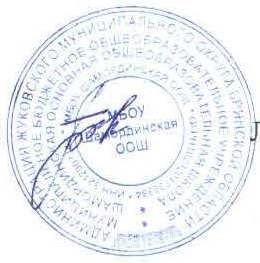 